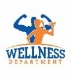 Employees are welcome to come at any time during regular gym hours.Schedule is subject to change. *Gym closes from 2:00pm – 3:00pm M-TH for lunch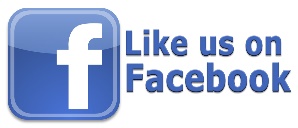 ◄ Feb 2023March  2023March  2023March  2023March  2023March  2023Apr 2023 ►SunMonTueWedThuFriSat1 10:00am -1:30pm Parents10:00am-7:00pm Employees2 10:00am -1:30pm Parents10:00am-7:00pm Employees3 7:00am -12:00pm Parents & Employees4 5 6 10:00am -1:30pm Parents10:00am-7:00pm Employees7 10:00am -1:30pm Parents10:00am-7:00pm Employees8 10:00am -1:30pm Parents10:00am-7:00pm Employees9 10:00am -1:30pm Parents10:00am-7:00pm Employees10 7:00am -12:00pm Parents & Employees11 12 13 Gym ClosedSpring Break14 Gym ClosedSpring Break15 Gym ClosedSpring Break16 Gym ClosedSpring Break17 Gym ClosedSpring Break18 19 20 10:00am -1:30pm Parents10:00am-7:00pm Employees21 10:00am -1:30pm Parents10:00am-7:00pm Employees22 10:00am -1:30pm Parents10:00am-7:00pm Employees23 10:00am -1:30pm Parents10:00am-7:00pm Employees24 7:00am -12:00pm Parents & Employees25 26 27 10:00am -1:30pm Parents10:00am-7:00pm Employees28 10:00am -1:30pm Parents10:00am-7:00pm Employees29 10:00am -1:30pm Parents10:00am-7:00pm Employees30 10:00am -1:30pm Parents10:00am-7:00pm Employees31 7:00am -12:00pm Parents & Employees